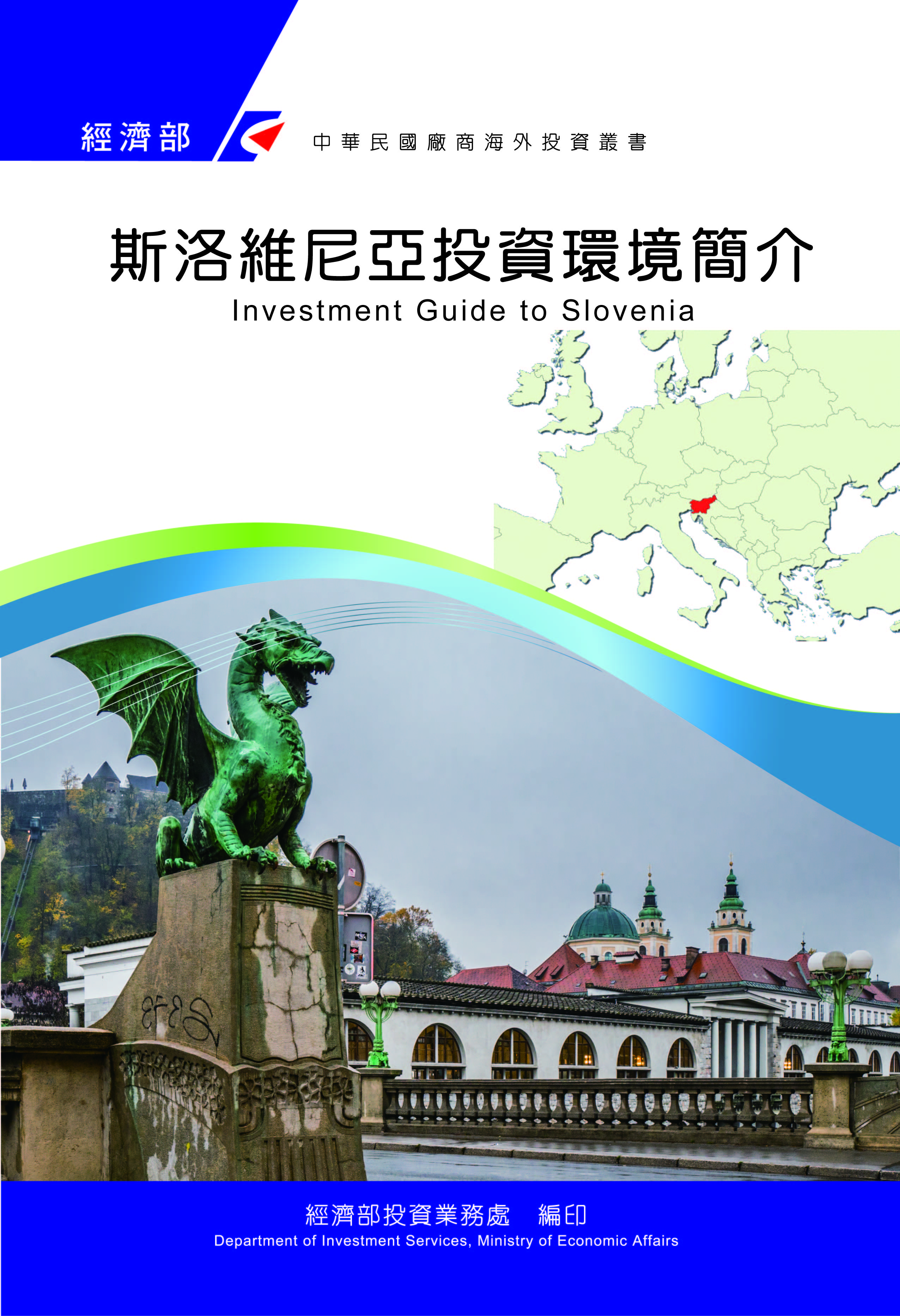 感謝駐奧地利代表處經濟組協助本書編撰目　　錄第壹章　自然人文環境	1第貳章　經濟環境	5第參章　外商在當地經營現況及投資機會	13第肆章　投資法規及程序	15第伍章　租稅及金融制度	23第陸章　基礎建設及成本	27第柒章　勞工	31第捌章　簽證、居留及移民	33第玖章　結論	35附錄一　我國在當地駐外單位及臺（華）商團體	37附錄二　當地重要投資相關機構	38附錄三　當地外人投資統計	39附錄四　我國廠商對當地國投資統計	40附錄五　參考書目與網站	42斯洛維尼亞基本資料表第壹章　自然人文環境一、地理位置及自然環境（一）地理位置斯洛維尼亞位處歐洲東南部，巴爾幹半島北端，北接奧地利，西鄰義大利，東面有匈牙利而南面與克羅埃西亞接壤，面積為20,273平方公里，首都為盧比安納。斯國毗鄰阿爾卑斯山，國境內多山區，山脈由北邊延伸至東南，南邊及西南邊則多岩洞景觀，西接亞德里亞海，海岸僅有46.6公里。特里格拉夫峰（Triglav）為斯國境内最高峰，海拔2,864公尺。最著名的湖泊是布萊德湖（Bled lake）。（二）行政區域行政區劃斯洛維尼亞分為12個行政地區，共有212個城鎮，其中11個為市。（三）自然資源斯國全國平均海拔為557公尺，森林覆蓋率66%，名列歐洲第3，森林資源十分豐富。斯國有5,593平方公里草場，363平方公里果園，以及216平方公里葡萄園。斯國礦產資源相對貧乏，主要有汞、煤、鉛、鋅等，儲量不多；惟礦泉、溫泉和水力資源較為豐富。2011年初，斯國新探測到東北部Pomurje地區蘊含天然氣資源。（四）氣候斯國混和山地氣候、大陸型氣候及地中海型氣候。沿海地區為地中海型氣候，內陸為溫帶大陸型氣候。一月份平均氣溫為攝氏零下2度，七月份為攝氏21度。冬季降雪較多，濕度較大。二、人文及社會環境（一）人口及城市斯洛維尼亞人口約210萬人，首都盧比安納（Ljubljana）係該國第一大城，人口約28萬人，其他較大的城市包括：馬里博爾（Maribor）10萬人、策里耶（Celje）4萬人、克拉尼耶（Kranj）4萬人。（二）種族及語言斯洛維尼亞人約95%、波士尼亞人2%、科索沃人0.6%、馬其頓人0.5%、克羅埃西亞人0.5%、塞爾維亞人0.5%。官方語言：斯洛維尼亞語。（三）宗教以天主教為主，少部分人信仰新教、東正教及回教。（四）國民教育水準斯國15歲以上能讀、寫的人口達99.7%。義務教育制度：小學加中學共9年，兒童6歲入學；9年課程分成3個3年期階段教學。中等教育分為普通高中、職業技術中等教育學校等。普通高中一般學制4年，職業技術學校學制根據所學專業分別為2-5年。高等教育分為大學教育及高等專業教育，歐盟及斯國學生可免費就讀大學。在職及研究生課程需要繳交學費，非歐盟國家學生大學及研究所學費每年約1,000歐元（藝術類除外）。斯國有4所大學，10所獨立高等教育學院。（五）風俗習慣、民情斯國人勤勞、家庭觀念強；與人交往彬彬有禮，信守諾言。居民對葡萄酒情有獨鍾，悠久的釀酒歷史形成斯洛維尼亞獨特「酒文化」。斯國人見面禮節以握手為主，擁抱、親臉、貼面頰等僅限於親人、熟人之間。在公共場合，關係親近的婦女之間親臉，男子之間抱肩擁抱，男女之間貼面頰。三、政治環境（一）建國簡史/歷史概況西元六世紀時，南斯拉夫人遷徙至斯洛維尼亞定居，西元1335年被奧匈帝國建立者-哈布斯堡王朝統治，拿破崙時代曾為法國伊利里亞省之一部分，直至1918年奧匈帝國戰敗後，斯洛維尼亞與塞爾維亞、克羅埃西亞及其他南斯拉夫民族聯合成立王國，1929年並改稱為南斯拉夫王國，1945年成立南斯拉夫聯邦共和國。蘇聯解體後，1991年6月25日斯國宣布獨立，1992年5月加入聯合國，並於2004年3月加入北約組織、同年5月加入歐盟，2007年12月21日成為申根公約會員國。（二）政治制度斯國總統由人民直接投票選出，每屆任期為5年，最多連任2屆，現任總統為帕霍（Borut Pahor）（2012年12月當選）。政府行政權由總理及內閣主導，內閣由國會選舉產生，國會為兩院制，「國民議會」（National Assembly）；相當於下議院，有90名代表；「國民委員會」（National Council），相當於上議院，有40名代表；權力集中於國民議會，每4年選舉一次。全國分為12個行政區，共有212個市鎮。斯洛維尼亞政府官方網站：http://www.gov.si/。（三）國會國會採兩院制，斯洛維尼亞「國民委員會」（National Council）有40席議員，由勞、資、農、商等職業團體選派，任期5年，為一諮詢性機構。「國民議會」（National Assembly）有90名代表，其中88席由各選舉區公民直接選舉以政黨比例代表制產生，任期4年，政黨進入國會之得票率門檻為4%，2席保留由義大利及匈牙利少數族裔選出。權力集中於「國民議會」，每4年選舉一次。（四）內閣政府行政權由總理及內閣主導，為全國最高行政機關，總理由總統提名或國會政黨自行提名並經國會通過後出任，部長則由總理提名並經國會通過後任命。（五）司法機關法院分為憲法法院、普通法院（地方、高等及最高）、勞工及社會法院。第貳章　經濟環境一、經濟概況斯國經濟自2013年脫離負成長，2014年至2016年每年均有2-3%經濟成長率，2017年斯國經濟成長達到多年來高峰4.8%，2018年經濟成長率達4.1%，2019年斯國經濟受全球景氣放緩影響，成長2.4%。斯國央行預估，斯國2020年經濟受新冠疫情衝擊將衰退6.5%，2021年及2022年可望分別成長4.9%及3.6%。而就業市場繼連續6年榮景後，2020年就業人口恐減少1.9%，失業率將上升至6%，惟2021年至2022年將逐步恢復。2020年6月標準普爾將斯國長期信用評為AA-級；展望為「穩定」，反映新冠肺炎疫情對斯國經濟及公共財政之負面影響在可控範圍內。斯國政府針對新冠肺炎疫情提出之財政支持措施、加上連續已數年經濟成長、經常帳有盈餘，以及歐洲央行之紓困支持等，均有助於斯國維持經濟動能，可望安度危機。另過去10年來斯國私部門持續去槓桿化（deleverage），以及政府債務佔GDP比率自2015年以來大幅減少，使斯國有餘裕因應此短期衝擊；預估2020年斯國財政赤字佔GDP比率將上升至近8%，政府淨債務增加至GDP之59%。二、產業概況（一）汽車產業（Automotive）：主要生產項目包括：汽車座椅及配件、汽車內裝配件及材料、車體、煞車系統零件、引擎機械及電子零件、汽車照明設備、排氣系統、變速箱零件、操控系統零件、驅動零件、點焊設備、汽車維修工具、研發及測試暨其他服務等。2018年斯國汽車產業整體營收約44億歐元，業界廠商約280家，從業人員17,451人。主要出口市場為：奧地利、克羅埃西亞、匈牙利、法國、德國、義大利、墨西哥、羅馬尼亞、西班牙、土耳其、英國、美國等。2019年1月4日斯國商工總會公布2018年斯國車輛銷量為85,544輛，較2017年成長3%；福斯（Volkswagen）市占率最高（16.2%），雷諾（Renault）排名第2（14.4%）。油電混合車銷量自2017年1,502輛上升至2018年2,162輛，超過75%之油電混合車為豐田（Toyota）。加拿大與奧地利合資之汽車製造商Magna於斯國Hoče設立塗裝廠，該廠於2019年3月通過環保許可，將進行測試，並預計於5月開始啟用。未來Magna將視訂單數量，考量將整車製造生產擴張至斯國，預估可帶來數千個就業機會。（二）化學及製藥業（Chemicals & Pharmaceuticals）：主要產品包括：基礎化學品、殺蟲劑及農用化學品、塗料、油漆、印刷油墨及膠泥、基礎藥品及藥物製劑、肥皂及清潔劑、清潔及拋光製劑、香水及盥洗用製劑、其他化學產品、人造纖維、工程橡膠及塑膠產品、車用輪胎及排氣管等。2018年斯國化學及製藥業整體產業營收約63億歐元，業界廠商約901家，從業人員32,039人。主要出口市場為：阿爾巴尼亞、波士尼亞與赫塞哥維納、奧地利、克羅埃西亞、德國、愛爾蘭、義大利、馬其頓、蒙特內哥羅、波蘭、羅馬尼亞、俄羅斯、塞爾維亞、斯洛伐克、美國等。（三）電子及電機產業（Electrical & Electronics）：主要產品包括：發電機、馬達、家用電器、通訊設備、電子測量系統、醫療及光學設備、配電設備、電子零件、電子專業製造服務（EMS）等。斯國優質人力、產業鏈、研發機構及對外來投資者之友善政策，吸引許多國際企業在斯國設立區域據點。該產業2018年整體營收達54億歐元，業界廠商約668家，從業人員33,924人。主要出口市場為：奧地利、克羅埃西亞、丹麥、法國、德國、義大利、俄羅斯及英國等。（四）機械及金屬加工業（Machining & Metalworking）：主要產品包括：汽車零配件、金屬配件、金屬鑄造及製造元件、水渦輪機及水泵、各類金屬製品、金屬器具、堆高機、空調系統（HVAC system）等。該產業致力於發展提升效能及節能之技術，被視為最不受景氣影響之產業，近年勞工生產力正提高，且各主要製造商持續針對設備進行升級及投資於新專案；另金屬製品及機械零件大量外銷。該產業2018年整體營收達93億歐元，業界廠商約3,280家，從業人員62,652人。主要出口市場為：澳洲、奧地利、克羅埃西亞、捷克、法國、德國、匈牙利、愛爾蘭、義大利、荷蘭、塞爾維亞、西班牙、瑞士、英國及美國等。（五）資通訊產業（ICT）：通訊設備、資通訊服務、軟硬體、網路服務等。近年該產業出口表現持續成長，亦有許多斯國企業前往東南歐新興市場布局。該產業2018年整體營收達44億歐元，業界廠商約3,735家，從業人員24,036人。主要出口市場為：澳洲、奧地利、白俄羅斯、波士尼亞與赫塞哥維納、克羅埃西亞、賽普勒斯、芬蘭、法國、德國、愛爾蘭、以色列、義大利、哈薩克、摩爾多瓦、蒙特內哥、挪威、俄羅斯、塞爾維亞、瑞典、土耳其、英國、烏克蘭及美國等。（六）物流業（Logistics & Distribution）：主要服務包括：貨運代辦及運送、搬運、倉儲、海運暨內陸物流等。斯洛維尼亞在運輸、物流、倉儲、批發等，結合資訊技術之應用，具成本競爭力及高技術人力。斯國因地理位置，與中歐及東南歐國家貿易密切往來，以及其完整基礎建設，使其成為連結歐盟5億人口消費市場及東南歐新興市場之物流配送中心。該產業2018年整體營收達54億歐元，業界廠商約3,350家，從業人員29,368人。依據「聯合國貿易和發展會議」（UNCTAD）2019年資料，Koper港在全球900個擁有最佳連結度之港口中排名第80。（七）觀光業（Tourism）：斯國山川秀麗，擁有優美自然環境，素有「東歐小瑞士」或是「巴爾幹綠寶石」美譽。2017年斯國觀光業產值達斯國國內生產毛額（GDP）之5.3%。2019年有約470.18萬名外國遊客到訪，較2018年成長6.26%，過夜數逾1,137.1萬。以2019年過夜數來看，斯國前5大外國遊客來源依序為：德國、義大利、奧地利、荷蘭及克羅埃西亞。依據世界經濟論壇（WEF）「2019全球旅遊暨觀光競爭力報告」，斯國於140個國家中，自2017年之第41名上升至第36名，在「環境永續」及「安全度」指標表現尤佳。三、重要經貿措施（一）2018年3月「斯洛維尼亞公司治理委員會」成立，並於2019年6月首度召開會議，該單位由經濟發展暨科技部次長Eva Štravs Podlogar擔任主席，針對公司治理事務及法規提供專業意見，並就相關政策發展及修法提供建議，以增進斯國企業競爭力。（二）2018年4月斯國政府公開表示將日本視為重要策略夥伴，日本對斯國直接投資持續成長，並支持日商於Logatec鎮投資設立Lonstroff製藥廠。（三）2018年7月1日斯國全面對克羅埃西亞勞工開放就業市場，面臨勞動力短缺問題之斯國東南部Dolenjska及 Bela Krajina區域各企業對此表示歡迎。（四）2018年9月斯國新任總理Marjan Sarec宣誓就職後表示，新政府優先目標為改革健保、振興經濟及加強國防與安全體系等領域。經濟發展暨科技部（Ministry of Economic Development and Technology）由自2014年擔任部長之Zdravko Pocivalsek續任。（五）斯國企業線上服務平台e-VEM，斯國政府透過該平台提供企業服務及資訊，簡化企業向政府申辦案件成本，2018年共有200萬件申請案透過該平台完成，如員工強制社會保險等，該平台之服務持續擴張。（六）2019年斯國經濟發展暨科技部提供7,920萬歐元設立「斯洛維尼亞創業基金」（Slovenian Enterprise Fund），作為貸款保證金及利息補貼，亦適用於微型及中小企業，使更容易取得資金。（七）2018年斯國經濟發展暨科技部針對旅宿餐飲業之中小企業共40件專案投入470萬歐元，提升其再生能源使用及能源效率，成效良好，並於2019年續投入2,160萬歐元，並自2019年7月開放申請。（八）2019年3月斯國經濟發展暨科技部公布「2019-2020年國際挑戰行動計畫」（2019-2020 International Challenges Action Plan），針對目標市場及產業強化斯國經濟在國際化之表現，斯國政府將連同歐盟共投入1,300萬歐元執行相關措施，改善支持國際化之生態系統、鼓勵國際化及吸引外來投資。國際化之目標市場包括：德國、奧地利、義大利、法國、瑞士、波蘭、捷克、斯洛伐克、匈牙利、克羅埃西亞、波士尼亞與赫塞哥維納、塞爾維亞、北馬其頓、美國、中國大陸等；吸引外資之目標國家包括：德國、奧地利、瑞士、義大利及美國；業別部分，將針對斯國具天然資源、競爭優勢及技術人才之產業，如：運輸暨物流、機械暨電子設備、汽車產業、金屬工具、醫藥產品、木材與木材產品、觀光業，透過尋找具潛能投資者、強化投資流程中之服務、提供投資抵減及補助，以吸引外來投資。（九）2019年3月斯國議會通過「商業機密法」，以歐盟第2016/943號指令為基礎，保護尚未揭露之技術及商業資訊。（十）2019年6月斯國政府通過2019年「創業家基金」修正案，提供資金支持企業開發新產品、發展新商業活動，及協助企業國際化及數位轉型，2019年約有2,000家企業受惠。（十一）2019年7月「Invest Slovenia」公布未來3年歐盟及歐洲投資銀行（EIB）將投入約2億歐元建設斯國鄉村地區寬頻網路，此為歐盟「鄉村網路專案」（Rural Network Project, RUNE）之一部分。（十二）2019年斯國政府共投入6,400萬歐元促進就業，2020年相關支出增編至9,280萬歐元，其中3,200萬來自政府預算，其餘來自歐盟社會基金（European Social Fund）補助。（十三）2019年12月11日斯國建立國家區塊鏈測試基礎設施（National Test Blockchain Infrastructure, SI-Chain），提供公私部門針對區塊鏈之相關應用進行測試，為歐盟國家首例。斯國經濟發展暨科技部於新聞稿強調，區塊鏈技術有助於提升斯國經濟發展、效率及競爭力，並表示斯國企業在區塊鏈領域發展之成就，受國際認可。（十四）2020年3月9日斯國政府提出近10億歐元之措施方案用於因應新冠疫情，措施重點包括：延遲繳稅/付費、貸款及貸款擔保、薪資補助及取消參展損失補償、旅遊振興等。（十五）2020年4月斯洛維尼亞能源公司「Petrol」獲歐洲復興開發銀行（EBRD）同意提供2年期最高2,500萬歐元貸款，以減輕新冠肺炎疫情衝擊造成銷售之大幅波動。（十六）2020年4月28日斯國國會通過COVID-19第2紓困法案，重點包括：提供20億歐元貸款擔保，以增加企業短期資金流動性，避免生產停滯及解僱，並增加對地方政府之經費撥款約6%。（十七）2020年5月斯國國會通過經濟振興第3法案，編列10億歐元用於：補助縮短工時至年底、針對斯國永居者發放境內旅宿券（成人200歐元，未成年者50歐元）、提供小型企業補助及貸款等財務支持等。另為促進投資，斯國國會通過緊急法案，列出約50多件重點投資案，將由相關政府單位優先核發其建照等許可文件，並組成一任務小組協調相關程序。（十八）2020年5月創業、國際化、投資暨技術促進署（SPIRIT Slovenia）建立線上投資案件資料庫，綜整斯國投資機會投資機會。可於其網站（www.investslovenia.org）搜尋相關資料。（十九）2020年8月13日美國務卿龐培歐（Michael Pompeo）訪斯洛維尼亞會晤總理Janez Janša，深化美斯2國夥伴關係，以及加強雙方在共同關切之關鍵領域合作。斯國外交部長Anže Logar和龐卿於同日簽署「5G網路安全聯合聲明」（Joint Statement on United States – Slovenia Joint Declaration on 5G Security），未來需對5G供應商及供應鏈進行全面評估，並嚴格遵守法治、安全、道德規範，且供應商應遵守安全標準等。（二十）2020年9月24日勞工家庭社會事務暨機會平等部宣布，將對待業者（且收入較2019年下滑30%以上）之補助延長至2020年底。（二十一）2020年9月29日斯國國會通過零售法修正案，正式禁止商店於週日暨國定假日營業，公布15日後生效；不受禁令限制之商家為：設於加油站、機場、港區、邊境檢查站、醫院、火車及巴士站之小型商店（商場面積200平方公尺以下），另由業主親自服務客戶之小型商店亦不受限制，惟其雇員僅限假日打工之學生或退休人員。（二十二）2020年9月底斯國國會通過2021年和2022年國家預算案，2021年預估收入約107.2億歐元，計劃支出約134.7億歐元，預算赤字為27.5億歐元，佔國內生產總值（GDP）之5.6%。2022年收入預估為110.1億歐元，支出為126億歐元，赤字預計將達到15.9億歐元，佔GDP之3.1%。（二十三）2020年10月5日斯國電信商Telekom Slovenije（TS）宣布正式啟用5G行動通訊商業服務，目前覆蓋率為23%，預計至2020年底可達33%。TS和瑞典愛立信（Ericsson）集團合作5G建設，並於本年7月底啟動商用測試，係斯國4家行動通訊商迄今唯一開始提供5G服務廠商。四、投資環境評估斯國為追求經濟發展亦積極對外招商，整體投資環境狀況可參考以下幾個指數。根據「國際透明組織」（Transparency International，簡稱TI）發布之「2019年貪腐印象指數」（The 2019 Corruption Perceptions Index），斯國於180個受調查國家中排名第41位。另外，依據富比士機構（Forbes）2018年全球最適合經商國家（Best Countries for Business），斯國於161個國家排名第31；在智慧財產權保護、行政官僚體系、投資者保護、貪腐等指標分別排名第48、37、29及33名。第參章　外商在當地經營現況及投資機會一、外商在當地經營現況根據斯洛維尼亞中央銀行（Bank of Slovenia）資料，截至2019年斯國累計吸引外資160.08億歐元，前5大投資來源國依次為奧地利（24.75%）、盧森堡（13.02%）、瑞士（11.4%）、德國（8.46%）、義大利（7.89%）。截至2019年斯國前5大外人投資產業比例：製造業（34.7%）、金融及保險業（21.6%）、零售批發業（17%）、不動產（6.2%）、資訊業（5.54%）。德製藥生技廠商Bayer、奧地利塑橡膠製造商Semperit、德國土木合成材料製造商Naue等廠商為1970年代首波進入斯國投資之外商，1980年代末期首次大量外資流入。1990年代初期則有Renault、Bosch、Siemens、Henkel、ÖMV等外商以外商營業執照（foreign license）或以合約為基礎（on the basis of a contract）之方式投資斯國合作夥伴；Količevo karton、Papirnica Vevče等斯國國有企業之出售為大規模私有化之開端；另奧企Bank Austria亦於此時期進入斯國金融服務業。近年，較大型投資案包括：Goodyear投資案、Ljublana機場建設案、德商車輛引擎及零件暨軌道車輛電池熱管理解決方案供應商Mahle投資案等。 斯國政府2019年持續推動主要銀行之私有化，而斯國製造業（含高科技業）仍為吸引外人投資之主要產業，如：日本安川電機（Yaskawa）在斯國Kocevje設立機器人工廠於2019年下半年營運，並銷往歐洲、中東及非洲市場。斯國主要外商如下：二、臺（華）商在當地經營現況依據經濟部投資審議委員會統計，自1952年至2020年8月臺商赴斯國投資累計1件，金額9,000美元，投資業別為批發及零售業。第肆章　投資法規及程序一、主要投資法令在斯國之公司設立、管理及組織型態主要受公司法（Companies Act）規範，法院註冊法（Court Register Act）規範法院登記相關資訊，另斯洛維尼亞商業登記法（Slovenian Business Register Act）規範「斯洛維尼亞商業登記」（Slovenian Business Register）系統之運作機制。（一）外國外人投資設立公司類別斯國設立公司之類型包括：斯國國內外之法人或自然人均可設立任何形式之公司，所有形式之公司均透過法院註冊後取得法人資格，其中以「有限責任公司」為最常見之外商設立型態。公司法亦針對公司規模進行定義，以作為規範公司會計、審計、揭露等義務之依據：１、微型公司（滿足至少2項條件）：（1）員工人數少於10人；（2）年度收入（annual income）低於70萬歐元；（3）資產總值低於35萬歐元。２、小型公司（滿足至少2項條件）：（1）員工人數少於50人；（2）年度收入（annual income）低於800萬歐元；（3）資產總值低於400萬歐元。３、中型公司（滿足至少2項條件）：（1）員工人數少於250人；（2）年度收入（annual income）低於4,000萬歐元；（3）資產總值低於2,000萬歐元。４、大型公司（滿足至少2項條件）：（1）員工人數多於250人；（2）年度收入（annual income）高於4,000萬歐元；（3）資產總值高於2,000萬歐元。另「公眾利益實體」（Public-interest entities）、證券交易公司（stock exchange）及其他需揭露綜合財報之公司均屬大型公司。（二）斯國「投資促進法」（Investment Promotion Act）為促進投資及投資優惠提供法律架構（umbrella law），適用於斯國國內外投資人。內容包括：訂定貸款、擔保及利率等形式之補助、低價購買地方政府持有之不動產等投資誘因。該法亦定義提供投資誘因之條件要求及程序等，並名定促進投資、國際化、新創公司設立之措施。二、投資申請之規定、程序、應準備文件及審查流程（一）外國人註冊公司步驟（以有限責任公司為例）：１、取得公司稅號（Tax number）：填寫（1）DR-02（自然人）申請表格，並備妥身分證明文件影本；或（2）DR-04（法人）申請表格，並備妥經過驗證之公司資料（official extract）翻譯本後送至任一稅務行政辦公室（FURS），如授權他人代為申請，需有授權書。２、登記程序：可於線上、一站式商業登記暨服務辦公室（Slovenian Business Point, SPOT）或公共驗證單位完成，以下程序以至SPOT辦理登記為例：（1）須備設立人身分證明文件、稅號，倘辦公室為租用，須取得所有權人同意於該不動產上經營，並將資料輸入e-system，輸入完畢，該系統可自動產生所有文件。（2）設立人須於公司章程（Memorandum of Association）上簽名，並指定公司法定代表（legal representatives）。（3）開戶並匯入資本：備妥「公司章程」、「公司地址訂定決議書」（Resolution on designation of a business address）、「指定公司法定代表決議書」（Resolution on appointing company’s legal representatives）至銀行開戶，並匯入設立資本額7,500歐元，將銀行開立之匯款證明交予SPOT。（4）SPOT取得匯款證明後，透過e-system將設立申請轉予「斯洛維尼亞公共法律資料暨服務署」（Agency of the Republic of Slovenia for Public Legal Records and Related Services, AJPES），該署準備登記資料後將申請送交法院，由法院裁決是否同意註冊及核發含有公司統一編號及稅號之註冊裁決（Decree on Registration），之後由AJPES將登記資料公告於「斯洛維尼亞商業登記」（Slovenian Business Register）系統（https://www.ajpes.si/Registers/Slovenian_ Business_Register）及輸入「法院註冊」（Court Register）系統。３、完成登記後尚須於SPOT辦理稅務登記（VAT registration）、於就業辦公室（Employment Office）、退休基金及健康保險機構登記僱用員工資訊。（二）不同設立形式之設立程序詳如網站說明：http://eugo.gov.si/en/starting/ business-registration/。三、投資相關機關（一）斯國經濟發展暨科技部（Ministry of Economic Development and Technology）負責對外經貿、促進創業、創新與技術發展、觀光、國內市場、區域發展等事務，招商引資亦為該部優先工作，負責吸引外資政策，並由SPIRIT Slovenia負責執行。（二）斯國於2013年1月1日設立「創業、國際化、投資暨技術促進署」（Public Agency for Entrepreneurship, Internationalization, Foreign Investments and Technology，簡稱SPIRIT Slovenia），以提升行政效率及增加斯國經濟競爭力。該署和斯國經濟發展暨科技部及其他單位共同合作，並由該部提供資金支持，提供斯國企業開發全球市場之必要協助，主要任務分為2大部分：（1）促進創業/創新及技術發展：舉辦斯洛維尼亞創新論壇、歐洲中小企業週等活動、提供創業創新資訊，並透過整合斯國資源參與歐洲及國際大型創新計畫。（2）促進國際化及吸引外人投資：商機媒合、提供斯國產業、企業資訊及政府聯繫管道、為投資人提供產業、法規、稅制、斯國供應商資訊等一站式服務，並於網站上提供投資機會：https://www.investslovenia.org/investment-opportunities/。（三）斯國商工總會（Chamber of Commerce and Industry of Slovenia, CCIS）：提供在斯國營運企業相關服務與協助，包括可提供外商所需資訊及諮詢服務，媒合創新團體，技術移轉機會，以及歐盟補助計畫等訊息。四、投資獎勵措施（一）稅務抵減獎勵方案（Fiscal incentives）：１、公司稅（Corporate Tax）抵減（1）投資抵減：斯洛維尼亞之公司稅為19%，可於稅基（tax base，即以稅前利潤（pre-tax profit）作為課稅基礎）中扣除40%用於廠房及設備，以及無形資產之投資；另可於稅前利潤中扣除於研發之100%投資，首年最高可扣除63%之投資額，並將未使用之折減部分保留至投資後之5年內使用。（2）僱用抵減：a.僱用26歲以下或55歲以上之登記超過24個月之失業人士，且至少6個月以上，可於稅基中扣除該等人員薪資之45%，惟扣除額度以公司稅基為限。b.僱用身心障礙人士，可於稅基中扣除該等人員薪資之50%至100%不等，惟扣除額度以稅基為限。c.僱用具專業學識背景之實習生，可於稅基中扣除其平均月薪之最高20%。（3）年金保險抵減：支付集體年金保險（pension plan of collective insurance）之雇主可享有自願性補充年金保險（voluntary supplementary pension insurance）津貼之稅基抵減。（4）捐獻抵減：對用於斯國、歐盟或歐洲經濟區（EEA）居民之慈善、科學、教育、體育、文化、健康、生態、宗教等事務之捐獻，可享有稅基抵減。２、結轉虧損（Loss Carried Forward）：准許納稅人在某一納稅年度發生經營虧損之金額，可在未來納稅年度盈利中扣抵稅基（即稅前利潤），扣除額度以稅基之50%為限，使納稅金額減少。３、折舊抵減（Depreciation Allowances）：建築物及設備之折舊可抵減公司稅，惟折舊及攤銷（amortization）不可超過用直線法（straight-line depreciation）所算出之折舊金額。（二）補助獎勵方案（Financial incentives）：１、區域援助藍圖（Regional aid map）2015-2020：該計畫為歐盟執委會允許斯國於2015年至2020年期間可以區域發展為目的，針對區域性投資提供國家補助，將斯國區分為左（Area C）、右（Area A）2部分，分別給予補助如下：Area A：補助大型企業成本（eligible costs）之25%，中型企業之35%及小型企業之45%。Area C：補助大型企業成本（eligible costs）之10%，中型企業之20%及小型企業之30%。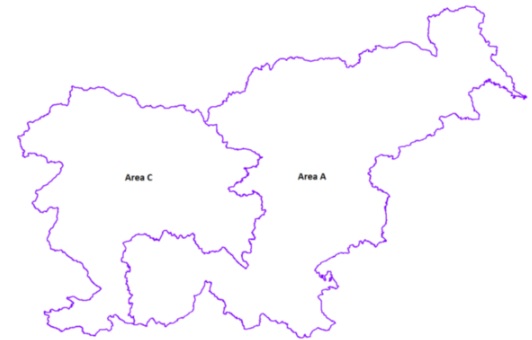 ２、斯國政府針對提升能源效率、促進中小企業國際化、發展專利、友善環境等之投資提供不同程度之獎勵或貸款等，相關訊息詳如https://www.investslovenia.org/business-environment/incentives/之「List of Current Tenders for Companies」，「連結，創業、國際化、投資暨技術促進署」（Public Agency for Entrepreneurship, Internationalization, Foreign Investments and Technology，簡稱SPIRIT Slovenia）。３、促進就業獎勵：企業僱用由「斯國就業服務機構」（Employment Service Slovenia）轉介之申請職業訓練員工，可獲此獎勵。（三）其他獎勵方案：促進發展措施：針對斯國失業率相對較高之行政區，提供投資者公司稅抵減等補助：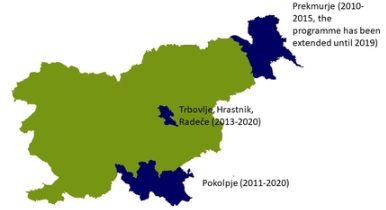 第伍章　租稅及金融制度一、租稅（一）加值營業稅（VAT）：標準稅率為22%，另有部分產品稅率為9.5%。（二）公司所得稅（Corporate Income Tax）：19%。（三）個人所得稅（Individual Income Tax）：採累進稅率：１、16%：年收入（含）8,021.34歐元以下。２、27%：年收入介於8,021.34歐元至（含）20,400歐元之間。３、34%：年收入介於20,400歐元至（含）48,000歐元之間。４、39%：年收入介於48,000歐元至（含）70,907.20歐元之間。５、50%：年收入70,907.20歐元以上（四）社會安全保險支出負擔比例（Social Security Contributions）：雇主負擔16.1%，受僱者負擔22.1%。（五）財產稅（Property Tax）：0%。（六）不動產移轉稅（Immovable Property Transfer Tax）：2%。（七）資本利得稅（Capital Gain Tax）：視資本持有期間課徵0%至25%不等。（八）股息稅（Dividend Tax）：15%。二、金融斯洛維尼亞銀行（Bank of Slovenia）是斯國中央銀行，擁有法人資格並依斯洛維尼亞銀行法（Bank of Slovenia Act）獨立行使職權，不受其他政府單位之決議、立場或指令之限制。自2004年5月1日斯國加入歐盟以來，斯洛維尼亞銀行成為「歐洲央行體系」（European System of Central Banks, ESCB）之一部分，並於2007年1月1日加入歐元區，遵照歐元區貨幣政策，管理官方外匯準備、確保支付體系（payment systems）之順利運作及發行歐元紙鈔。其他任務包括：監管斯國銀行並協助維持斯國金融體系之穩定、管理中央信貸登記（Central Credit Register）及個人暨企業債務之國家資料庫、負責銀行之存款準備及清算、確保斯國境內有足夠現金供給、提供政府單位、銀行帳戶管理與支付服務，以及蒐集、處理並揭露斯國貨幣與財政系統相關之統計數據。另目前斯國有14家銀行（https://www.bsi.si/en/financial-stability/banking-system-supervision），其中有6家屬於歐洲央行所定義之大型銀行（significant banks）：「NLB d. d.」、「Nova KBM d. d.」、「Unicredit banka Slovenija d. d.」、「Banka Intesa Sanpaolo d.d.」、「Sberbank banka d.d.」及「Banka Sparkasse d.d.」。三、匯兌斯國外匯相關業務根據斯國外匯法（the Foreign Exchange Act）規定辦理（http://www.pisrs.si/Pis.web/pregledPredpisa?id=ZAKO4849）。一般商業銀行及儲蓄銀行在符合法規之情形下，可提供外匯交易及匯兌服務。作為歐盟成員國之一，斯國實行歐盟進口許可政策，對於世界貿易組織成員原則上沒有管控，但對涉及安全、技術、衛生、植物檢疫、環境等因素之限制則依據國際慣例。部分特定商品可能因進口資訊不透明而受到管制。對於農產品實施進口許可和配額制度。同時，貨品貿易和服務貿易支付金額在5,000歐元以上者，不允許進行現鈔交易。另根據歐盟相關法律規定，個人攜帶超過等值1萬歐元及以上之現鈔自非歐盟成員國進入斯國或離開斯國進入非歐盟成員國，須向斯國海關進行申報。海關需保存申報記錄，並向金融調查機構報告。相關機構有權對個人及其包裹、交通工具進行查驗，對不申報或不準確、不完整申報的相關現金予以沒收。對在歐盟國家之間攜帶現鈔跨境沒有申報要求。2019年斯國國際收支如下：經常帳盈餘（Current account balance）27.23億歐元，占GDP 5.62%；外匯存底（International reserves）9.054億歐元，另斯國外債（External debt）金額43.8億歐元，占GDP 9.05%。第陸章　基礎建設及成本一、土地斯國不動產之成本簡述如下表（近年企業多以租賃取代購置）：二、能源斯國國內可供應53%能源需求，47%需自國外進口，主要進口之能源為石油與天然氣。在能源供給結構上，石油佔33%，煤炭佔16.4%，天然氣佔10.6%，再生能源佔17.7%，核能佔22%。斯國能源價格根據用途不同而有所差異，以2019年第4季為例，平均價格如下：（一）水價：家庭用水為0.5136歐元/立方公尺；工業用水0.89歐元/立方公尺。（二）電價：家庭用電為0.1572歐元/度（kwh）（含稅）；非家庭用電平均約0.0984歐元/度（含稅）。（三）天然氣價格：家庭用為0.6026歐元/立方公尺（含稅）；非家庭用平均約0.0.4157歐元/立方公尺（含稅）。（四）油價：汽油市價約1.335歐元/每公升，柴油市價1.293歐元/每公升。三、通訊斯國移動通訊市場4家供應商分別為：（一）Telekom Slovenije：市場占有率39.47%，最大股東為斯國政府。（二）A1：市場占有率31.6%，最大股東為奧地利電信集團（Telekom Austria Group）。該公司與芬蘭廠商Nokia合作發展5G網路，目前正進行商業化測試，預計2021年將可正式商轉。（三）Telemach：市場占有率22.95%，最大股東為United Group（總部位於阿姆斯特丹）。（四）T2：市場占有率5.99%，最大股東為Gratel（總部位於斯國首都盧比安納）。四、運輸（一）基礎設施１、機場：斯國有3個國際機場（Ljubljana Jože Pučnik Airport、Maribor Airport及Portorož Airport），另有12個小型機場（Ajdovščina、Bovec、Lesce-Bled、Celje、Divača、Murska Sobota、Novo Mesto、Prečna、Postojna、PtujSlovenj、Šoštanj及Slovenske Konjice）。２、鐵路：總長2,178公里。３、公路網：總長38,784公里，其中包括788公里高速公路。４、港口：最大港口為Koper港，位於斯國西南部，亦為主要商業港，為向內連結中東歐，往南連接地中海國家及歐洲以外市場之海港，斯國另有2個小型港口：Izola港及Piran港。（二）交通運輸斯國交通運輸發達，以鐵路和公路為主。2019年主要情況如下：１、鐵路：客運量占全國8.61%；貨運量占全國16.13%。２、公路：客運量占全國90.24%；貨運量占全國67.58%。３、水運：客運量占全國0.08%；貨運量占全國16.28%。４、空運：客運量占全國1.07%；貨運量占全國0.008%。第柒章　勞工一、勞工素質及結構斯國教育程度高，具備較為完整的教育體系，包括學前教育、9年初等教育、中等教育（secondary level）（15-18歲）則分流為一般中等教育（general）（34.3%）、職業中等教育（vocational）（16.8%）、技術中等教育（technical）（41.8%）。高等教育註冊學生中有14%為職業學程，63.5%為大學學程，31.5%為碩士學程，5%為博士學程。另高等教育，以就讀「工程、製造及建築」學生人數最多，「商管法律」次之，「健康福利」位居第3。2020年第2季斯國失業率為5.2%。斯國勞動成本如下：（1）工資毛額（gross wage）+（2）現任職員補貼（Supplements on active employment）+（3）年假獎金（Annual holiday bonus）+（4）膳食津貼（Meal expenses reimbursement）（每工作日4.12-6.12歐元）+（5）通勤津貼（Reimbursement of traveling expenses to and from work）（交通成本之70%或每公里0.18歐元）+（6）雇主社會保險負擔額（第（1）及第（2）項加總之16.1%） =勞動成本。目前斯國基本薪資為每月940.58歐元，依據斯國統計局公佈資料，2020年9月斯國月薪毛額平均約1,799歐元，平均淨月薪約1,170歐元。二、勞工法令斯國「僱用關係法」（Employment Relationships Act）（http://www.mddsz.gov.si/ en/legislation/veljavni_predpisi/zdr_1/）明訂僱用關係中之勞資方相關權利與義務，僱用關係受僱用契約（Employment contracts）規範，契約須為書面形式（written form），並須包含法律中所明訂之要件，如：受僱者工作範圍、保護營業秘密等義務；僱用者應提供安全之工作條件、保護受僱者個資等。斯國有集體勞資談判制度，幾乎所有受僱人員均在集體勞資談判之範圍內。依據一份2013年之研究資料，斯國之勞資談判高制度化，在各產業有工會與資方之談判，亦有以公司為單位之勞資談判，在公部門則有一涵蓋整體之協議，及其他針對不同部門之個別協議。另以產業為單位之勞資談判協議須於斯國勞工家庭社會事務暨平等機會部註冊，截至2013年4月共有46個公私部門完成之協議於該部完成註冊。另斯國自1994年設立「經濟社會委員會」（Economic and Social Council, ESS），處理各項勞工及社會議題，如：年金、健康照護、與勞工事務有關之立法等，由來自工會、資方、政府之代表組成。有關工時部分，法律規定之工時上限為每周40小時，加班時數每週不可超過8小時，每月不可超過20小時，每年不可超過170小時，另每日工作總時不可超過10小時。第捌章　簽證、居留及移民一、居留權之取得及移民相關規定及手續斯洛維尼亞為申根國家之一，持我國護照（以有國民身分證號碼之護照為限）之國民得在180天期間內以免簽證多次入境停留至多90天；惟長期居留及工作者，則仍需依斯國內政部有關規定辦理：（一）暫時居留（temporary residence）：首次應向斯國駐各國大使館提出申請，並由各使館送交斯國相關單位審核。可作為申請居留之事由包括：證明對斯國經濟活動之興趣，並提交斯國相關部會之證明文件（prove the existence of an interest of the Republic of Slovenia in the field of the economy by submitting an opinion issued by the competent ministry），並具備有效護照、健康保險證明、超過斯國每月最低薪資之財力證明、良民證、照片等。之後可以相同事由延長居留，並提出相關證明。（二）工作居留許可：自雇者、季節性勞工、派遣勞工、專業人才（申請歐盟藍卡者）等可由本人或雇主申請單次工作許可，申請及相關證明文件將送交「斯洛維尼亞就業服務辦公室」（Employment Service of Slovenia）審核。（三）永久居留許可：申請之條件為已在斯國連續居留5年，且未連續離境超過6個月且5年內之離境總時日不超過10個月。（更多詳情可查閱斯國內政部網站：https://www.gov.si/teme/vstop-in-prebivanje/）二、聘用外籍員工依據斯國外國人僱用、自雇暨工作法（The Employment, Self-Employment And Work Of Aliens Act）規定，外國人須取得工作證（work permit）始得在斯國工作，許可形式包含單次工作居留許可（single permit）、歐盟藍卡（EU Blue Card）、季節性勞工工作許可（seasonal worker permit）等，由「斯洛維尼亞就業服務辦公室」（Employment Service of Slovenia）核發。三、子女教育外商子女可就讀之國際學校（一）British International School of LjubljanaAdd: Cesta 24. junija 92, 1231 Ljubljana-Črnuče, SloveniaTel.: General Enquiries: +386 40 486 548; Admissions: +386 40 618 356E-mail: enquiries@britishschool.siWebsite: https://britishschool.si/（二）European School LjubljanaAdd: Aškerčeva cesta 1,1000 Ljubljana, SloveniaTel.: +386 1 24 11 660E-mail: eslj@sclj.si Website: https://eslj.sclj.si/en/about-us第玖章　結論斯洛維尼亞內需之支持使經濟於2019年持續擴張，惟2020年受新冠肺炎疫情衝擊，信評公司「標準普爾」（Standard & Poor's）預估，斯國2020年經濟將衰退7.8%，失業率上升至7%，2021年經濟將恢復成長5.2%；另2020年通貨膨脹率將降至0.7%，並於2021年至2023年逐步回升至歐元區平均。斯國總體經濟研究暨發展機構（IMAD）則預估斯國2020經濟將衰退6.7%，2021年及2022年將分別成長5.1%及3.2%，惟至2022年都難以回復至新冠疫情爆發前水平，近年來出口使斯國經濟強勁成長，惟新冠肺炎造成供應鏈斷鏈時，亦帶來衝擊，並受到第二大貿易夥伴義大利長期經濟疲軟影響；惟由於斯國經濟及出口多樣化，貿易衰退帶來之風險相對較小。從中長期來看，倘疫情促使「近岸出口」（nearshoring）成長及簡化製造業供應鏈，斯國將因具強大出口導向型製造業，成為有利因素。斯國投資自2014年有較快速成長，主要之投資係來自國營企業私有化之加速以及斯國公司因併購出售股份，另亦因外資擴張投資，惟動能仍不如其他新興歐元會員國，且是歐盟國家中FDI佔GDP比例最低者。為打造現代化且具效率之經濟體，斯國政府將施政核心放在支持創新、增加外人投資（FDI）與出口，以及提升生產力。在吸引外人投資部分，針對斯國具天然資源、競爭優勢及技術人才之產業，如運輸暨物流、機械暨電子設備、汽車產業、金屬工具、醫藥產品、木材與木材產品、觀光業，透過尋找具潛能投資者、強化投資流程服務、提供投資抵減及補助，吸引外人投資。IMAD建議，斯國應持續強化對以下領域之投資，以促進成長：研發暨創新、數位轉型暨工業4.0、專業人才培育，以及數位連結暨永續發展相關之基礎建設；並加速發展永續交通解決方案、低碳暨循環商業模式（含更有效率之廢棄物處理）、再生能源，以轉型至低碳、循環經濟。另應加強公部門效率及整合，改善立法及商業環境。附錄一　我國在當地駐外單位及臺（華）商團體我國經濟部並未在斯洛維尼亞設有常駐單位，目前係由我駐奧地利代表處經濟組兼轄。駐奧地利代表處經濟組地址：Wagramer Strasse 19/11 OG, 1220 Vienna, Austria電話：0043-1-513 1933-11傳真：0043-1-513 7632電子郵件信箱：austria@moea.gov.tw網站：https://www.taiwanembassy.org/at/index.html附錄二　當地重要投資相關機構斯國經濟發展暨科技部（Ministry of Economic Development and Technology）負責對外經貿、促進創業創新與技術發展、觀光、國內市場、區域發展等事務，招商引資亦為該部優先工作，並由SPIRIT Slovenia負責執行。斯國於2013年1月1日設立「創業、國際化、投資暨技術促進署」（Public Agency for Entrepreneurship, Internationalization, Foreign Investments and Technology，簡稱SPIRIT Slovenia），以提升行政效率及增加斯國經濟競爭力。該署和斯國經濟發展暨科技部及其他單位共同合作，並由該部提供資金支持，提供斯國企業開發全球市場之必要協助，主要任務分為2大部分：（1）促進創業、創新及技術發展：舉辦斯洛維尼亞創新論壇、歐洲中小企業週等活動、提供創業創新資訊，並透過整合斯國資源參與歐洲及國際大型創新計畫。（2）促進企業國際化及吸引外人投資：商機媒合、提供斯國產業、企業資訊及政府聯繫管道、為投資人提供產業、法規、稅制、斯國供應商資訊等一站式服務。斯國商工總會（Chamber of Commerce and Industry of Slovenia, CCIS）提供在斯國營運企業服務與協助，包括：外商所需資訊、諮詢服務、媒合創新團體、技術移轉機會，以及歐盟補助計畫等訊息。附錄三　當地外人投資統計單位：百萬歐元資料來源：斯洛維尼亞中央銀行統計資料https://bankaslovenije.blob.core.windows.net/publication-files/neposrednenalozbe2019.pdf 附錄四　我國廠商對當地國投資統計年度別統計表資料來源：經濟部投資審議委員會年度別及產業別統計表單位：千美元資料來源：經濟部投資審議委員會附錄五　參考書目與網站（一）斯國統計局https://www.stat.si/StatWeb/en（二）斯國央行https://www.bsi.si/en（三）斯國工商總會https://eng.gzs.si/（四）斯國經濟發展暨科技部https://www.gov.si/en/state-authorities/ministries/ministry-of-economic-development-and-technology/（五）斯國創業、國際化、投資暨技術促進署https://www.sloveniabusiness.eu/及https://www.investslovenia.org/（六）歐盟統計局http://ec.europa.eu/eurostat （七）斯國內政部https://www.gov.si/en/state-authorities/ministries/ministry-of-the-interior/（八）斯國勞工家庭社會事務暨平等機會部https://www.gov.si/en/state-authorities/ministries/ministry-of-labour-family-social-affairs-and-equal-opportunities/（九）斯國經濟發展暨科技部一站式商業登記暨服務辦公室（Slovenian Business Point, SPOT）http://eugo.gov.si/en/（十）斯國總體經濟分析暨發展機構http://www.umar.gov.si/en/?no_cache=1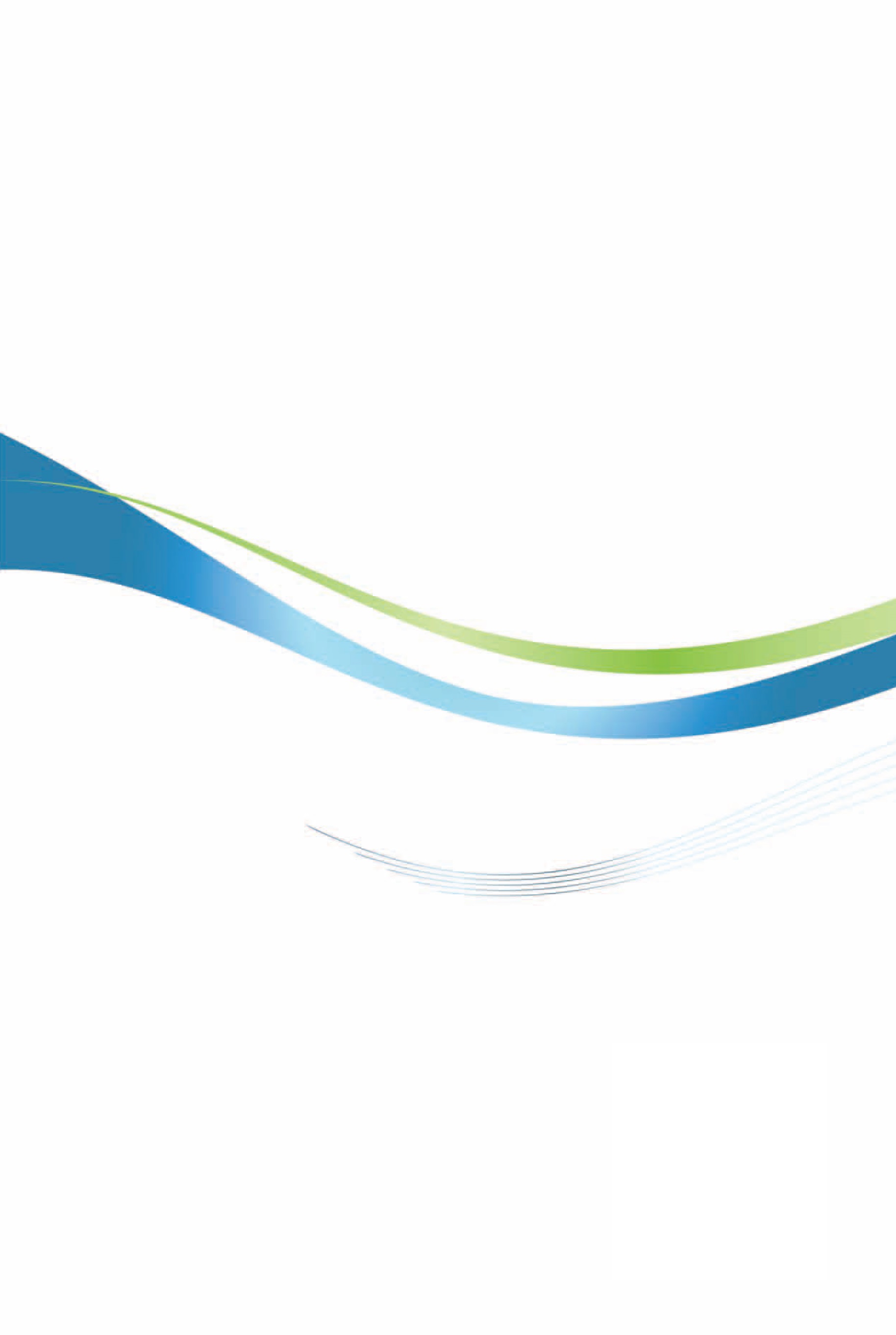 斯洛維尼亞投資環境簡介Investment Guide to Slovenia經濟部投資業務處  編印自  然  人  文自  然  人  文自  然  人  文地理環境斯洛維尼亞位處歐洲東南部，巴爾幹半島北端，北接奧地利，西鄰義大利，東面有匈牙利而南面與克羅埃西亞接壤，面積為20,273平方公里，首都為盧比安納（Ljubljana）。斯國毗鄰阿爾卑斯山，國境內多山區，山脈由北邊延伸至東南，南邊及西南邊則多岩洞景觀，西接亞德里亞海，海岸僅有46.6公里。特里格拉夫峰（Triglav）為斯國境內最高峰，海拔2,864公尺。最著名的湖泊是布萊德湖（Bled lake）。斯洛維尼亞位處歐洲東南部，巴爾幹半島北端，北接奧地利，西鄰義大利，東面有匈牙利而南面與克羅埃西亞接壤，面積為20,273平方公里，首都為盧比安納（Ljubljana）。斯國毗鄰阿爾卑斯山，國境內多山區，山脈由北邊延伸至東南，南邊及西南邊則多岩洞景觀，西接亞德里亞海，海岸僅有46.6公里。特里格拉夫峰（Triglav）為斯國境內最高峰，海拔2,864公尺。最著名的湖泊是布萊德湖（Bled lake）。國土面積20,273平方公里。其中，陸地為20,131平方公里，水域為142平方公里。20,273平方公里。其中，陸地為20,131平方公里，水域為142平方公里。氣候國土面積狹小，但地形變化甚大，故其氣候亦分為北部阿爾卑斯山區之大陸型，以及南部之地中海型。氣溫因區域不同稍有差異；一月份，平均氣溫山區為攝氏0度以下，內陸平均0到2度，海岸則為2-4度；七月份，平均氣溫內陸為20-22度，海岸為22-24度。國土面積狹小，但地形變化甚大，故其氣候亦分為北部阿爾卑斯山區之大陸型，以及南部之地中海型。氣溫因區域不同稍有差異；一月份，平均氣溫山區為攝氏0度以下，內陸平均0到2度，海岸則為2-4度；七月份，平均氣溫內陸為20-22度，海岸為22-24度。種族斯洛維尼亞人95.08%，波士尼亞人2.18%，科索沃人0.59%，馬其頓人0.49%，塞爾維亞人0.47%，克羅埃西亞人0.43%，其他0.76%。斯洛維尼亞人95.08%，波士尼亞人2.18%，科索沃人0.59%，馬其頓人0.49%，塞爾維亞人0.47%，克羅埃西亞人0.43%，其他0.76%。人口結構210萬126人，男性1,054,483人，女性1,045,643人。（2020年7月）210萬126人，男性1,054,483人，女性1,045,643人。（2020年7月）語言斯洛維尼亞語，大城市居民部分通曉德文或英文。斯洛維尼亞語，大城市居民部分通曉德文或英文。宗教以天主教為主，少部分信仰新教、東正教及回教。以天主教為主，少部分信仰新教、東正教及回教。首都及重要城市盧比安納（Ljubljana）為斯洛維尼亞的首都、該國最大城市，面積約170平方公里。盧比安納是斯洛維尼亞的政治、經濟和文化中心，氣溫變化部分：一月份約-2℃、七月份約21℃，氣候宜人。另有馬利博爾（Maribor）、克拉尼（Kranj）及策里耶（Celje）等較大城市。盧比安納（Ljubljana）為斯洛維尼亞的首都、該國最大城市，面積約170平方公里。盧比安納是斯洛維尼亞的政治、經濟和文化中心，氣溫變化部分：一月份約-2℃、七月份約21℃，氣候宜人。另有馬利博爾（Maribor）、克拉尼（Kranj）及策里耶（Celje）等較大城市。政治概況斯國總統由人民直接投票選出，每屆任期5年，最多連任2屆，現任總統為帕霍（Borut Pahor）（2017年10月連任成功）。政府行政權由總理及內閣主導，內閣由國會選舉產生，國會為兩院制：「國民議會」（National Assembly）；相當於下議院，有90名代表；「國民委員會」（National Council），相當於上議院，有40名代表；權力集中於國民議會，每4年選舉一次。2018年6月4日舉行國會大選，9月該任總理Marjan Sarec宣誓就職後表示，新政府優先目標為改革健保、振興經濟及加強國防與安全系統等領域。2020年1月27日斯國總理Marjan Sarec因所率領5政黨組成之少數政府無法推動年金及健保等重大改革，宣布辭職。3月4日斯國國會任命Janez Jansa為第14任總理，其所屬之斯民黨（SDS）與其他3政黨組成聯合政府，並以去除繁文縟節、增建基礎建設、中央政府去集中化（decentralized）為優先施政方向。斯國總統由人民直接投票選出，每屆任期5年，最多連任2屆，現任總統為帕霍（Borut Pahor）（2017年10月連任成功）。政府行政權由總理及內閣主導，內閣由國會選舉產生，國會為兩院制：「國民議會」（National Assembly）；相當於下議院，有90名代表；「國民委員會」（National Council），相當於上議院，有40名代表；權力集中於國民議會，每4年選舉一次。2018年6月4日舉行國會大選，9月該任總理Marjan Sarec宣誓就職後表示，新政府優先目標為改革健保、振興經濟及加強國防與安全系統等領域。2020年1月27日斯國總理Marjan Sarec因所率領5政黨組成之少數政府無法推動年金及健保等重大改革，宣布辭職。3月4日斯國國會任命Janez Jansa為第14任總理，其所屬之斯民黨（SDS）與其他3政黨組成聯合政府，並以去除繁文縟節、增建基礎建設、中央政府去集中化（decentralized）為優先施政方向。投資主管機關斯洛維尼亞經濟發展暨科技部（Ministry of Economic Development and Technology）斯洛維尼亞經濟發展暨科技部（Ministry of Economic Development and Technology）經  濟  概  況經  濟  概  況經  濟  概  況幣制幣制歐元國內生產毛額國內生產毛額483.93億歐元（2019）經濟成長率經濟成長率2.4%（2019），4.1%（2018），4.8%（2017）平均國民所得平均國民所得23,165歐元（2019）通貨膨脹率通貨膨脹率1.8 %（2019），1.9 %（2018），1.6%（2017） 出口總金額出口總金額335.48億歐元（2019年），308.58億歐元（2018年），282.65億歐元（2017）主要出口產品主要出口產品道路車輛產品、醫藥品、電子機械設備及零件、工業用機械設備（2019年）主要出口國家主要出口國家德國、義大利、克羅埃西亞、奧地利、瑞士、法國進口總金額進口總金額340.82億歐元（2019），307.06億歐元（2018年），276.06億歐元（2017）主要進口產品主要進口產品道路車輛產品、醫藥品、石油及其產品、電子機械設備及零件（2019年）主要進口國家主要進口國家德國、義大利、奧地利、瑞士、克羅埃西亞、匈牙利製造業Adient, Aviat Networks, Belimed, BSH, Brigl&Bergmeister, Carthago, Cecomp, Daihen, Danfoss, E.G.O. Elektro Geräte, Ecolab, Fiskars, Geberit, GKN, Goodyear Dunlop Tires Europe, Grammer Automotive, Gruppo Bonazzi, Hella, Henkel, Hisense, Johnson Controls, Kansai Paint Group, Knauf Insulation, Kofola, Lafarge Perlmooser, LPKF, Magna , Mahle, Meyr Melnhof, Odelo, Palfinger, Poclain Hydraulics, Renault, Raycap, Safilo Group, Sandoz Group, Siemens, Sogefi, Styria, Sumida, Sumitomo Rubber Industries, Unicut, XAL, Weiler Corporation, Wolford, Yaska金融服務     Addiko Bank, Apollo, Intesa SanPaolo, Sberbank, Société Générale, UniCredit Bank零售Agrokor, Aldi Süd, E. Leclerc, Eurospin Italia, Harvey Norman, Lidl International, MOL, ÖMV, Rutar, Spar其他服務業AC Nielsen, Cargo Partner, Comtrade, Debitel, Deloitte, DHL, EY, Fraport, GfK, Grieshaber Logistik, IBM, ISS Servissystem, KPMG, Kühne+Nagel, McDonald’s, Microsoft, Mobilkom, Oracle, PWC, S&T, SAP, Saubermacher, Schenker, Sodexho Alliance定義最低資本額（1）	一般合夥公司（General partnership, d.n.o.）2名以上無限責任合夥人。無（2）	有限合夥公司（Limited partnership, k.d.）2名以上合夥人，包括至少有限責任及無限責任各1名。無（3）	股份有限合夥公司（Partnership limited by shares, k.d.d.）至少1名以上合夥人需負完全責任及被付予管理之責。無（4）	合資公司（Joint-stock company, d.d.）股本（share capital）分割成股份（shares/stock），無股東數量限制。公司以其全部資產承擔責任。25,000歐元（5）	有限責任公司（Limited liability company, d.o.o.）資本（capital）由股東之股份（basic shares）組成，該等股份非證券（securities），股東以50名為上限（倘超過需有經濟部核准）。公司以其全部資產承擔責任。7,500歐元（6）	獨資經營（sole traders, s.p.）由個人獨立進行商業活動。無（7）	歐盟公共公司（European public company, SE）為合資公司的一種，SE可於斯國或是任何其他歐盟會員國登記，且可移轉至其他會員國，公司總部通常位於登記國。無（8）	分公司（Branch）無法人資格，可進行所有母公司之商業活動及代表母公司，並由母公司承擔責任。無公司稅抵減新設立新創（new start-up）對廠房設備及無形資產投資之70%。公司稅抵減僱用長期失業者、無職業訓練失業者、年長者、身心障礙者及首次就業者至少12個月之最高70%僱用成本。退還部分社會保險支出僱用失業者薪資總額（gross wage）之16.1%辦公空間購置成本（EUR/m2）租賃成本（每月，EUR/m2）平均A級區域（Class A）：1,300-1,700A級區域（Class A）：12-15次級區域（Secondary）：9-11零售空間租賃成本（每月，EUR/m2）平均主要街道（Prime High Street）：16-25次級區域（Secondary）：8-11購物中心/商場20-25工業用地租賃成本（每月，EUR/m2）Črnomelj等待開發區2首都Ljubljana100-250國家別2019累計至2019年底國家別金額金額奧地利304.43,961.4盧森堡2.42,084.9瑞士2331,825.6德國-9.71,354.8義大利74.51,263.0荷蘭105.51,242.5克羅埃西亞49.11,041.4英國31.3438.4匈牙利363422.3賽普勒斯97.4408.6捷克-2.6302.6塞爾維亞55.2226.2瑞典-168.9175.4美國91.5172.3法國-384.3170.7比利時-13.7124.4俄羅斯-75.6114.3年度件數金額（千美元）20081722013192019002020年1-11月00總計281年　　度業　　別累計至2020.1-11累計至2020.1-112020.1-112020.1-112013201320082008年　　度業　　別件數金額件數金額件數金額件數金額合計2 810 0 1 91 72 農林漁牧業0 0 0 0 0 0 0 0 礦業及土石採取業0 0 0 0 0 0 0 0 製造業0 0 0 0 0 0 0 0 　食品製造業0 0 0 0 0 0 0 0 　飲料製造業0 0 0 0 0 0 0 0 　菸草製造業0 0 0 0 0 0 0 0 　紡織業0 0 0 0 0 0 0 0 　成衣及服飾品製造業0 0 0 0 0 0 0 0 　皮革、毛皮及其製品製造業0 0 0 0 0 0 0 0 　木竹製品製造業0 0 0 0 0 0 0 0 　紙漿、紙及紙製品製造業0 0 0 0 0 0 0 0 　印刷及資料儲存媒體複製業0 0 0 0 0 0 0 0 　石油及煤製品製造業0 0 0 0 0 0 0 0 　化學材料製造業0 0 0 0 0 0 0 0 　化學製品製造業0 0 0 0 0 0 0 0 　藥品製造業0 0 0 0 0 0 0 0 　橡膠製品製造業0 0 0 0 0 0 0 0 　塑膠製品製造業0 0 0 0 0 0 0 0 　非金屬礦物製品製造業0 0 0 0 0 0 0 0 　基本金屬製造業0 0 0 0 0 0 0 0 　金屬製品製造業0 0 0 0 0 0 0 0 　電子零組件製造業0 0 0 0 0 0 0 0 　電腦、電子產品及光學製品製造業0 0 0 0 0 0 0 0 　電力設備製造業0 0 0 0 0 0 0 0 　機械設備製造業0 0 0 0 0 0 0 0 　汽車及其零件製造業0 0 0 0 0 0 0 0 　其他運輸工具製造業0 0 0 0 0 0 0 0 　家具製造業0 0 0 0 0 0 0 0 　其他製造業0 0 0 0 0 0 0 0 　產業用機械設備維修及安裝業0 0 0 0 0 0 0 0 電力及燃氣供應業0 0 0 0 0 0 0 0 用水供應及污染整治業0 0 0 0 0 0 0 0 營造業0 0 0 0 0 0 0 0 批發及零售業1 720 0 0 01 72 運輸及倉儲業0 0 0 0 0 0 0 0 住宿及餐飲業000 0 000 0 資訊及通訊傳播業0 0 0 0 0 0 0 0 金融及保險業0 0 0 0 0 0 0 0 不動產業0 0 0 0 0 0 0 0 專業、科學及技術服務業1 90 0 1 90 0 支援服務業0 0 0 0 0 0 0 0 公共行政及國防；強制性社會安全0 0 0 0 0 0 0 0 教育服務業0 0 0 0 0 0 0 0 醫療保健及社會工作服務業0 0 0 0 0 0 0 0 藝術、娛樂及休閒服務業0 0 0 0 0 0 0 0 其他服務業0 0 0 0 0 0 0 0 